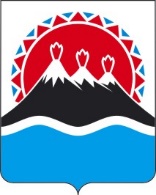 П О С Т А Н О В Л Е Н И ЕПРАВИТЕЛЬСТВА  КАМЧАТСКОГО КРАЯ             г. Петропавловск-КамчатскийПРАВИТЕЛЬСТВО ПОСТАНОВЛЯЕТ:1. Внести в приложение к постановлению Правительства Камчатского края от 19.12.2008 № 436-П «Об утверждении Положения о Министерстве финансов Камчатского края» следующие изменения:1) часть 1.1 раздела 1 изложить в следующей редакции:«1.1. Министерство финансов Камчатского края (далее - Министерство) является исполнительным органом государственной власти Камчатского края, осуществляющим функции по выработке и реализации региональной политики, по нормативному правовому регулированию, по предоставлению государственных услуг, иные правоприменительные функции в сфере финансового и бюджетного процесса в Камчатском крае, осуществления контроля, предусмотренного частью 5 статьи 99 Федерального закона «О контрактной системе в сфере закупок товаров, работ, услуг для обеспечения государственных и муниципальных нужд», внутреннего государственного финансового контроля в Камчатском крае, а также в области контрактной системы в сфере закупок товаров, работ, услуг (далее – закупки) для обеспечения нужд Камчатского края, в том числе является уполномоченным исполнительным органом государственной власти Камчатского края по регулированию контрактной системы в сфере закупок.»; 2) в разделе 2:а) в части 2.1:дополнить пунктом 413 следующего содержания:«413) осуществляет контроль за соответствием информации об объеме финансового обеспечения в случаях установленных частью 5 статьи 99 Федерального закона «О контрактной системе в сфере закупок товаров, работ, услуг для обеспечения государственных и муниципальных нужд»;2. Настоящее постановление вступает в силу через 10 дней после дня его официального опубликования и распространяется на правоотношения, возникшие с 1 января 2017 года.Губернатор Камчатского края					        	   В.И. ИлюхинСОГЛАСОВАНО:Пояснительная запискак проекту постановления Правительства Камчатского края  «О внесении изменений в приложение к постановлению Правительства Камчатского края от 19.12.2008 № 436-П «Об утверждении Положения о Министерстве финансов Камчатского края»Настоящий проект разработан в целях реализации положений части 5 статьи 99 Федерального закона от 05.04.2013 № 44-ФЗ «О контрактной системе в сфере закупок товаров, работ, услуг для обеспечения государственных и муниципальных нужд», осуществление финансовым органом Камчатского края полномочий по контролю за соответствием информации об объеме финансового обеспечения в установленных указанной частью случаях.Функции контроля финансовый орган Камчатского края осуществляет до момента принятия указанных функций контроля территориальным отделением федерального органа исполнительной власти, осуществляющим правоприменительные функции по кассовому обслуживанию исполнения бюджетов бюджетной системы Российской Федерации.Реализация настоящего постановления Правительства Камчатского края не потребует дополнительного финансирования из краевого бюджета.Настоящий проект постановления не подлежит оценке регулирующего воздействия, так как не затрагивает вопросы осуществления предпринимательской и инвестиционной деятельности.27.12.2016 проект постановления размещён на официальном сайте исполнительных органов государственной власти Камчатского края в сети «Интернет» для проведения в срок по 11.01.2017 независимой антикоррупционной экспертизы.  №О внесении изменений в  приложение к постановлению Правительства Камчатского края от 19.12.2008 № 436-П «Об утверждении Положения о Министерстве финансов Камчатского края»И.о. Министра финансов Камчатского края                                                                         Л.В. АлексееваНачальник Главного правового управления Губернатора и ПравительстваКамчатского краяС.Н. Гудин